Цифровизация во время коронавируса: как пандемия влияет на онлайн-сервисы в РоссииКто выиграет от того, что люди сидят домаКоронавирус, захвативший более 150 стран, уже серьезно повлиял на мировую экономику: закрываются предприятия, сотрудники переходят на удаленную работу, школы и вузы - на дистанционное обучение. Акции ведущих компаний падают, тогда как котировки онлайн-бизнеса - растут. Портал "Будущее России. Национальные проекты", оператором которого является ТАСС, выяснил, кто выиграет от пандемии, ускорит ли она цифровизацию в России и как может повлиять на результаты нацпроектов.Технологическая пандемияКарантин и самоизоляция вынудили многих сотрудников уйти на удаленную работу. Согласно прогнозу IDC, именно компании, которые дают инструменты для ведения бизнеса онлайн, могут выиграть за счет пандемии. В первую очередь, это сервисы, позволяющие проводить видеоконференции, конференц-колы, групповые звонки. Так, американский сервис видеоконференций Zoom за последний месяц фиксирует рекордное число пользователей, а акции компании с февраля резко выросли в цене, тогда как у такого гиганта, как Apple, они падают на фоне закрытия заводов iPhone в Китае.Это же касается и программного обеспечения для удаленных рабочих мест - VDI (Virtual Desktop Infrastructure), которые позволяют предоставить сотруднику виртуальный доступ к рабочему столу офисного компьютера. По словам руководителя Центра проектирования вычислительных комплексов компании "Инфосистемы джет" Ильи Воронина, в России продажи этого софта возросли."Компании хотят быть готовыми к вероятному карантину. Они нацелены обеспечить полноценную удалённую работу сотрудников, сохраняя при этом высокую степень безопасности. C запросами на организацию виртуальных рабочих мест к нам обратились несколько банков, рейтинговое агентство, предприятие промышленности и строительная компания. Мы ожидаем, что волна спроса в ближайшее время не ослабеет", - сообщил он порталу "Будущее России. Национальные проекты".Более того, многие IT-гиганты делают необходимое ПО для удаленной работы (сервисы видеоконференций, корпоративные мессенджеры и проч.), бесплатным. Среди них - Microsoft, Google, LogMeIn, Cisco и Zoom.Подобные кризисы - это возможности для онлайн-компаний, считает директор по работе с портфельными компаниями Фонда развития интернет-инициатив Сергей Негодяев. "В кризис бизнес сокращает свои расходы, стремится эффективно расходовать свои ресурсы и оперативно находить источники заработка для компенсации потерь. И стартап, который даст готовое решение и своевременно его предложит, урвет большой куш. Я бы сказал, что сложившаяся ситуация в экономике сейчас - самые благоприятные условия для цифровизации индустрий и диджитализации бытовой жизни", - отметил он.Запасы, не выходя из домаОграниченность в передвижениях повлияла и на увеличение спроса на ассортимент интернет-магазинов. Спрос спровоцировал увеличение сроков доставки, предупредил ряд онлайн-ретейлеров, среди которых X5 Retail Group (сети "Пятерочка", "Перекресток", "Карусель"), сервисы "Утконос" и "СберМаркет".Причем очевидно, что россияне делают именно запасы: так, "СберМаркет" зафиксировал рост продаж круп и макаронных изделий за неделю в два раза, консервов и солений - на 79%. "[Продажи] продуктов питания с длительным сроком хранения растут больше, чем остальные категории, - рассказал порталу коммерческий директор "Утконос онлайн" Михаил Толоконников. - Если говорить о периоде "последняя неделя февраля-первая неделя марта", то по сравнению с этим же периодом предыдущего года товаров из категории "бакалея" в штучном выражении заказали на 87,7% больше. Товары из категории "консервированные продукты" показали прирост 99,3%". Кроме того, в топ-5 самых популярных товаров в заказе входят картофель, бананы, сахар, молоко и яйца, добавил он.Примечательно и то, что россияне стали активнее покупать товары для домашнего досуга - продажи наборов для творчества и книг выросли на 120%, а настольных игр - на 80%, отметили порталу в пресс-службе Ozon.Новые обстоятельства порождают и новые услуги: чтобы минимизировать взаимодействия с посторонними, сервисы запустили бесконтактную доставку. Курьер оставляет ваш заказ у двери, а оплатить его можно онлайн с помощью банковской карты. Так, за последние семь дней доля этого способа доставки в общем объеме заказов Ozon выросла на 20%, а среднедневное число доставок до двери в марте 2020 года по сравнению с 4 кварталом 2019 года выросло на 60%, рассказала порталу Мария Заикина, заместитель генерального директора по связям с индустрией Ozon."В США такой способ работает уже много лет, а в России до недавнего времени к нему относились скептически - возможно, текущая ситуация разрушит такой барьер восприятия и больше людей оценят удобство бесконтактного получения заказов", - отметила она.Возможность бесконтактной доставки действует и в сервисах заказа готовой еды. Так, услугу с недавнего времени запустили "Яндекс.Еда" и Delivery Club. Однако оба сервиса не стали связывать увеличение заказов за последний месяц с пандемией. "Спрос на доставку в 2020 году продолжает расти, но мы связываем это с изменением модели поведения потребителей, быстрыми темпами развития самого сервиса, сезонностью и большим количеством праздничных дней в первом квартале. Нетипичных факторов, влияющих на рынок, мы на текущий момент не видим. Количество тех, кто соблюдает режим изоляции, пока не настолько велико, чтобы оказывать ощутимое влияние на рынок доставки", - отметили в пресс-службе Delivery Club."Яндекс.Еда" и "Яндекс.Лавка" стабильно растут за счет притока новых пользователей и увеличения частоты заказов, основной драйвер тут - сдвиги в потребительском поведении", - согласились с коллегами в "Яндексе".Смотри отечественное!Коронавирус сильно ударил по индустрии развлечений: в странах с "неблагоприятной эпидемиологической обстановкой" уже закрылись кинотеатры, театры, концертные площадки. Голливуд откладывает премьеры своих блокбастеров. Но и тут есть возможности для культурного развития онлайн.Генеральный директор TelecomDaily Денис Кусков прогнозирует, что, если ситуация с коронавирусом не изменится, то темпы роста рынка онлайн-видео могут увеличиться примерно на 15% - это к уже существующим прогнозам роста рынка на 35% на этот год. Кроме того, из-за курса валют вырастет стоимость зарубежного контента, поэтому произойдет переориентация на отечественный контент - российские ТВ-шоу и сериалы, прокомментировал он порталу.Онлайн-кинотеатр "Ростелекома" Wink уже объявил, что с 17 марта предоставляет всем клиентам возможность бесплатно смотреть отечественные фильмы и сериалы, а также детский и образовательный контент. "Решение принято для удобства пользователей, которые вынуждены в текущих условиях находиться дома", - подчеркнули в пресс-службе. Бесплатный доступ к своему контенту также открыли Okko, Ivi, Premier, "Кинопоиск HD".Держать дистанциюЧаще прибегать к онлайн-форматам на фоне вспышки коронавируса очевидно придется и образованию. На днях Министерство просвещения России рекомендовало регионам при необходимости временно переводить учеников школ на дистанционное обучение. По словам министра просвещения России Сергея Кравцова, в стране "есть все возможности для того, чтобы ребята продолжали получать знания" в форме дистанционного обучения.Вопрос развития технологий дистанционной учебы находился в фокусе внимания государства еще до начала пандемии коронавируса. Согласно нацпроекту "Образование", такая форма обучения должна обеспечить качественным допобразованием школьников на всей территории России, будь то село или большой город, а развитие дистанционных технологий позволит охватить к 2024 году, в соответствии с нацпроектом, "не менее 70% детей с ограниченными возможностями здоровья".Уже сегодня некоторые ресурсы доступны учителям и ученикам. "Прежде всего, это ресурс "Российской электронной школы", содержащий свыше 120 тыс. уникальных заданий и видеоуроков от лучших педагогических коллективов и доступный всем онлайн", - отметил министр.Наряду с ним, в период эпидемии доступ к онлайн-трансляциям открыл и портал "Учи.ру". По словам генерального директора сайта Ильи Паршина, материалы сайта всегда были доступны бесплатно для школьных занятий учеников с учителем, но с 23 марта платформа начнет проводить еще и бесплатные онлайн-уроки.Параллельно со школами на онлайн обучение начали переходить и университеты. Как сообщили в пресс-службе Министерства науки и высшего образования РФ, ведущие вузы, среди которых МГУ им. М.В. Ломоносова, НИУ ВШЭ, СПБГУ, УрФУ, ТГУ и другие, уже открыли бесплатный доступ к онлайн-курсам для студентов.По словам директора по онлайн-обучению НИУ ВШЭ Евгении Кулик, "в условиях карантина вузам необходимо найти возможности для продолжения качественного обучения", причем кроме поиска подходящих ресурсов, каждому университету "предстоит перестроить большое количество бизнес-процессов, оперативно дообучить персонал". "Это очень непростая ситуация для вузов во всем мире, именно поэтому все сильные игроки на рынке сейчас объединяются и предлагают им свои ресурсы бесплатно - как ведущие университеты, так и компании, и Россия не исключение", - отметила эксперт. Причем, уверена она, несмотря на то, что при стабилизации обстановки, запрос на онлайн обучение будет меньше, в целом "ситуация даст толчок развитию онлайн-обучения, наработанные практики будут использоваться и дальше".Антикризисная цифровизацияИз-за пандемии о готовности использовать цифровые инструменты и перевести все совещания в онлайн заявили и чиновники. Так, министр цифрового развития, связи и массовых коммуникаций РФ Максут Шадаев сообщил, что в России есть все технологические ресурсы, необходимые для перевода на онлайн-платформы очных совещаний органов власти в случае дальнейшего распространения коронавируса. "Мы сейчас активно будем этим заниматься. И здесь отечественные решения есть", - отметил министр.По мнению Шадаева, здесь есть "некоторое окно возможностей для развития онлайн-сервисов и в дистанционном обучении, в образовании, и в здравоохранении, и так далее".Плюсы министр видит и в ситуации на мировых рынках: "Понятно, что зарубежная продукция вырастет в цене, бюджеты нам никто не корректирует, поэтому мы надеемся, что российские производители получат дополнительные конкурентные преимущества на внутреннем рынке", - отметил Шадаев.Что соответствует курсу государства на развитие отечественного ПО, внедрение которого должно быть включено в нацпрограмму "Цифровая экономика", как поручал президент. Да и в целом нацпроект направлен на цифровизацию отраслей экономики и в особенности госорганов.Ирина Ли, Юрий КукинИсточник: https://futurerussia.gov.ru/----------------------------------------------------------------------------------------------------Российский портал информатизации образования содержит: законодательные и нормативные правовые акты государственного регулирования информатизации образования, федеральные и региональные программы информатизации сферы образования, понятийный аппарат информатизации образования, библиографию по проблемам информатизации образования, по учебникам дисциплин цикла Информатика, научно-популярные, документальные видео материалы и фильмы, периодические издания по информатизации образования и многое другое.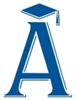 